QuestionsÀ quoi sert la division cellulaire?…………………………………………………………………………………………………………………………………………………………………………………………………………………………………………………………………………………………………………Pour se diviser la cellule passe par un cycle cellulaire (série de réaction et de transformation) : Voici les étapes de ce cycle :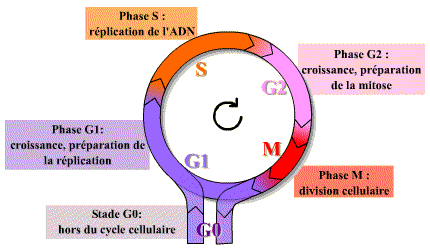 http://www.snv.jussieu.fr/bmedia/cyclecellBM/index.htmQue se passe t-il pendant :La phase G1 : ………………………………………………………………………………………………………………………………………………………………………………………………………………………………………………………………………………………………………………………………………………………………………………………………………………………………………………………………………………………………………………………………………………………………………………………..La phase S : …………………………………………………………………………………………………………………………………………………………………………………………………………………………………………………………………………………………………………………………………………………………………………………………………………………………………………………………………………………………………………………………………………………………………………………………………La phase G2 : ……………………………………………………………………………………………………………………………………………………………………………………………………………………………………………………………………………………………………………………………………………………………………………………………………………………………………………………………..La phase M : ………………………………………………………………………………………………………………………………………………………………………………………………………………………………………………………………………………………………………………………………………………………………………………………………..La phase M correspond à la mitose et la cytocinèseQuelles sont les étapes de la mitose :…………………………………………………………………………………………………………………………………………………………………………………..……………………………………………………………Schématiser l’aspect des cellules pendant ces phases :Pendant la phase S, on parle de la réplication de l’ADNQue signifie : la réplication de L’ADN?…………………………………………………………………………………………………………………………………………….Quelle est l’enzyme de la réplication?………………………………………………………………………………………………………………………………………….. complétez les vides suivants:a- la mitose est la répartition des …… ………….…….... de la cellule mère en deux   …………………..............................b- l’interphase est une phase…………....... Comprenant trois périodes .distinctes :…….........................................  Au cours de cette phase, la cellule augmente de volume.c- La réplication de l’ADN, a lieu avant la mitose, et durant la phase ..........................................   . L’opération se déroule dans………....................Cochez la réponse fausse:La division cellulairea- est déclenchée  par l’augmentation du volume de la cellule b- est la mitose  c- comprend la mitose et la cytocinèsed- produit deux cellules filles identiques entre elle et à la cellule mère.     2 - Le modèle de réplication semi-conservatifa- produit deux  molécules d’ADN identique entre ellesb- produit deux molécules d’ADN filles, formées chacune d’un brin parental et d’un nouveau brin.c- est contrôlée par une enzyme de réplicationd- produit deux molécules d’ADN filles dont l’une est formée de deux brins parentaux et l’autre de deux nouveaux brins.Qu’est ce qu’un facteur mutagène?______________________________________________________________________________________________________________________